 springfield primary school newsletter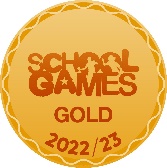 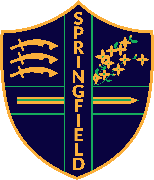 Autumn term 2023  Teamwork   Resilience   Independence   Creativity   KindnessWeek 72 Nov 2023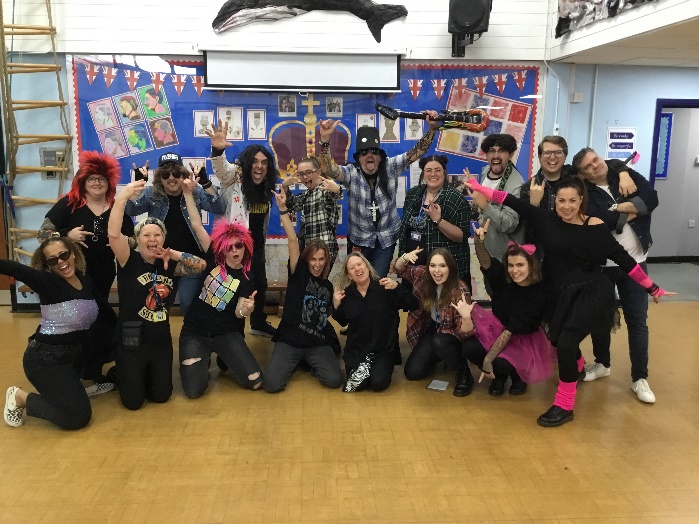 Rock Stars DayWe ended the half term with a bang and our annual Rock Stars Day. The children enjoyed a day of times tables activities and finished with a whole school concert of tables songs.As so many parents have not completed the photo permission forms, it is hard to use photos of children at the moment.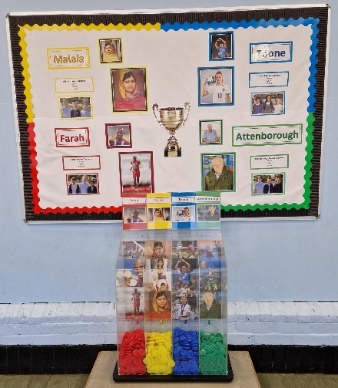 HousesOur new collection box for house point tokens has arrived and looks great in the junior hall. Who will win overall at the end of the year?Sports and Play LeadersOur new Year 5 Play Leaders have completed their training. They will now be supporting other children at lunchtimes in the lunch hall and leading games and activities outside.Our Sports Leaders received training this week led by staff from the local Sports Partnership and she was very complementary about our children and how hard they worked during the training.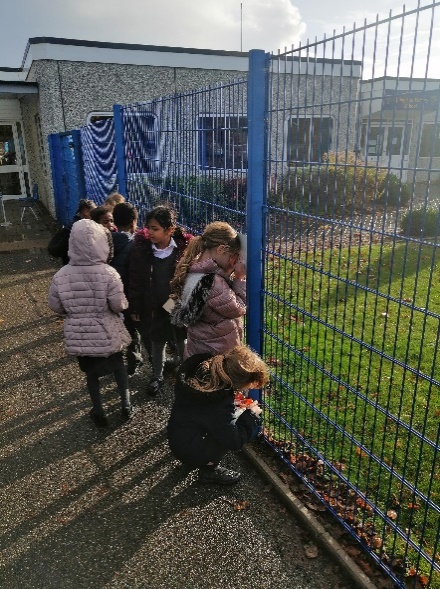 Autumn WalkAfter visiting the park to draw some maps, year 2 children did an autumn walk around the school grounds looking for signs of autumn.HarvestA big thank you to everyone who donated to our harvest appeal. It has all been delivered to the Chelmsford Food Bank and they were very grateful.FlapjacksAs part of writing instructions, year 4 children adapted a basic flapjack receipe. They tasted different dried fruits and in small groups wrote their own recipes then followed them to create flapjacks. There were varying degrees of success but still very tasty.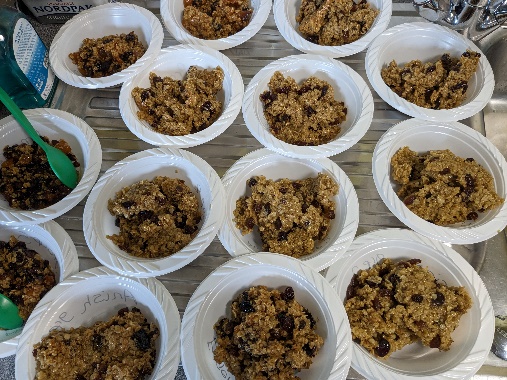 Dinner Menu w/b 6 November 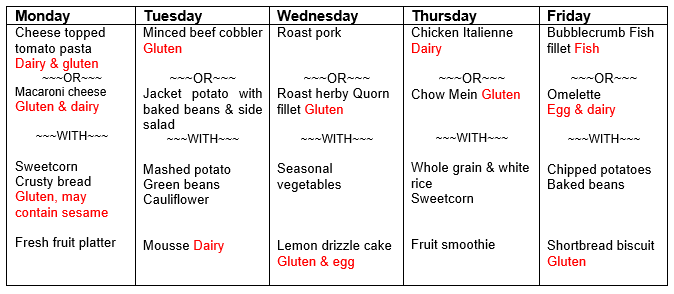 Diary Dates		Dates changed or added this week in red.										All dates subject to changePE days EYFS - Fri 		Y4 - Mon & Weds			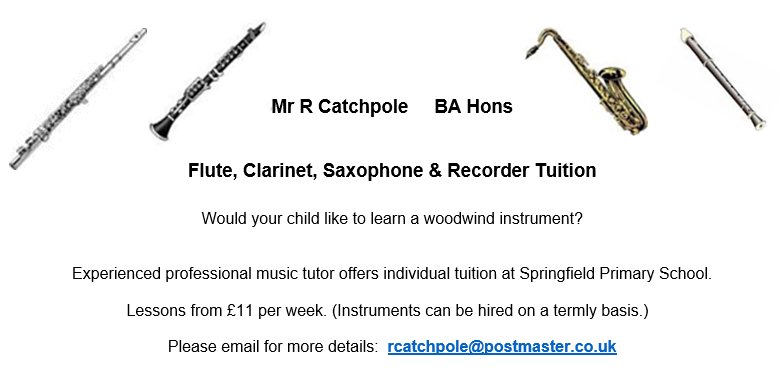 Y1 - Mon & Weds 	Y5 - Tues & Fri			Y2 - Thurs & Fri 	 	Y6 Tigers - Thurs & FriY3 - Mon & Weds   	Y6 Lions / Leopards - Tues & Thurs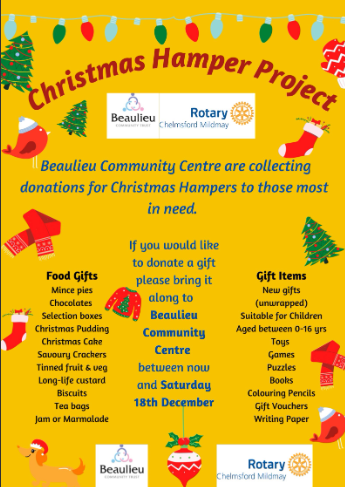 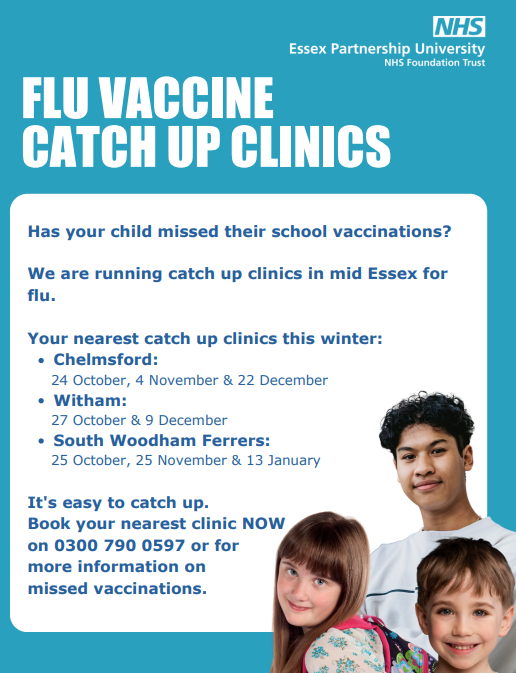 Autumn 2023Autumn 2023Autumn 2023Fri 3 NovPTA Firework themed tuck shop3.15Fri 10 NovPTA Quiz - parents only, email PTA team to register your team6.30Tues 14 NovY3&4 Roots to FoodFri 17 NovChildren in Need - non uniform and donate £1Fri 24 NovPolice workshops for all year groupsPTA Tuck shop & preloved Christmas jumper sale3.10Fri 1 DecHouse assemblies - non uniform but wear house coloursWed 6 DecPTA Wreath making evening. Ticketed event7-10pmFri 8 DecPTA non uniform day, suggested donation of £1 Mon 11 DecY3&4 Carol concert for parents2pm & 6pmTues 12 DecEYFS & KS1 Nativity for parents10am & 2pmWeds 13 DecPanto - CinderellaFamily afternoon with Father Christmas - ticketed eventThurs 14 DecPTA gift sales - all gifts £2.50 cash onlyChristmas dinner - non uniform, wear something festiveFri 15 DecEYFS Christmas craft stay & play for EYFS parents/grandparents/carersPTA gift sales - all gifts £2.50 cash onlyPTA tuck shop1.45pm3.10Mon 18 DecY5 Christmas play for parents2pm6pmTues 19 DecRock band concert for parents of children in rock bandsPTA tuck shop & raffle9.30Weds 20 DecBreak up3.10Spring 2024Spring 2024Spring 2024Thurs 4 JanSchool starts8.40Tues 9 JanY3 & Y5 dance sessionsWeds 10 JanY1&Y4 dance sessionsFri 26 JanTuck shopTues 30 JanJunior choir at Young Voices at the O2Tues 6 FebY4 Superstar sports12.30-14.45Fri 16 FebTuck shopMon 19 FebHalf termMon 26 FebInset - school closed to childrenWeds 28 FebParents’ Evening3.45-5.45Thurs 29 FebParents’ Evening5pm-7.30Thurs 7 MarWorld Book Day - non uniform / dress as book characterFri 15 MarRed Nose day - non uniform and donate £1Tues 19 MarThe Two Johns - important session for parents6pmThurs 28 MarBreak upPTA Easter tuck shop3.10Summer 2024Summer 2024Summer 2024Mon 15 AprSchool starts8.40Thurs 18 AprY4&Y5 Ultimate ScootersFri 19 AprY4&Y5 Ultimate ScootersFri 26 AprTuck shopThurs 2 MayProvision Inset day - closed for voting TBCFri 3 MayEYFS & Y5 Road safety sessionsMon 6 MayBank HolidayThurs 16 MayPTA fun afternoon for EYFS, Y1&2Fri 17 MayEYFS & Y5 Road safety sessionsMon 20 MayY6 dance sessionsThurs 23 MayPTA disco for Y3,4,5tbcFri 24 MayPTA Tuck shop3.10Tues 21 MayEYFS & Y2 dance sessionsFri 24 MayTuck shopMon 27 MayHalf termTues 4 JuneY5 First aid sessionsThurs 6 JuneY2 Mini Games9.30-11.4512 - 14 JuneY6 ResidentialThurs 20 JuneSports Day9.30 KS21.30 EYFS & KS1Thurs 12 JulyDance Afternoon for parents2pmThurs 27 JuneTuck shopJulyPTA Year 6 leavers party event -TBCMon 1 JulyInset - school closed to childrenThurs 18 JulyY6 Play for parents at Boswells Theatre6pmFri 19 JulyPTA sponsored colour runSat 20 JulyPTA Year 6 leavers party eventsTBCTues 23 JulyChildren break up at 1.301.30